Zadání:20.4. – 24.4.Projděte si přiloženou a ofocenou prezentaci - používání  A, AN , SOME a ANY – zkuste porozumět.TB – str. 54, cv. 1. a 2. – opiš věty do sešitu a pošli.Napsat slovíčka  WB 4C str.83PREZENTACE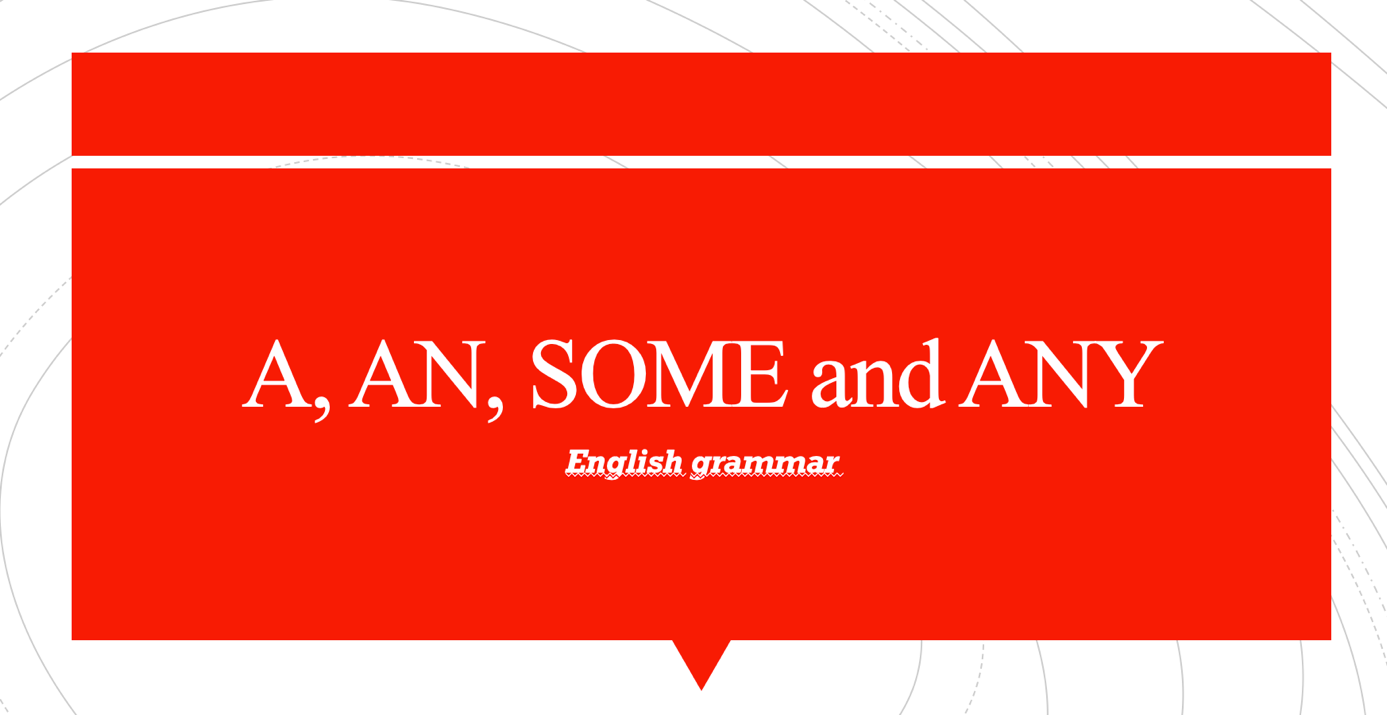 1.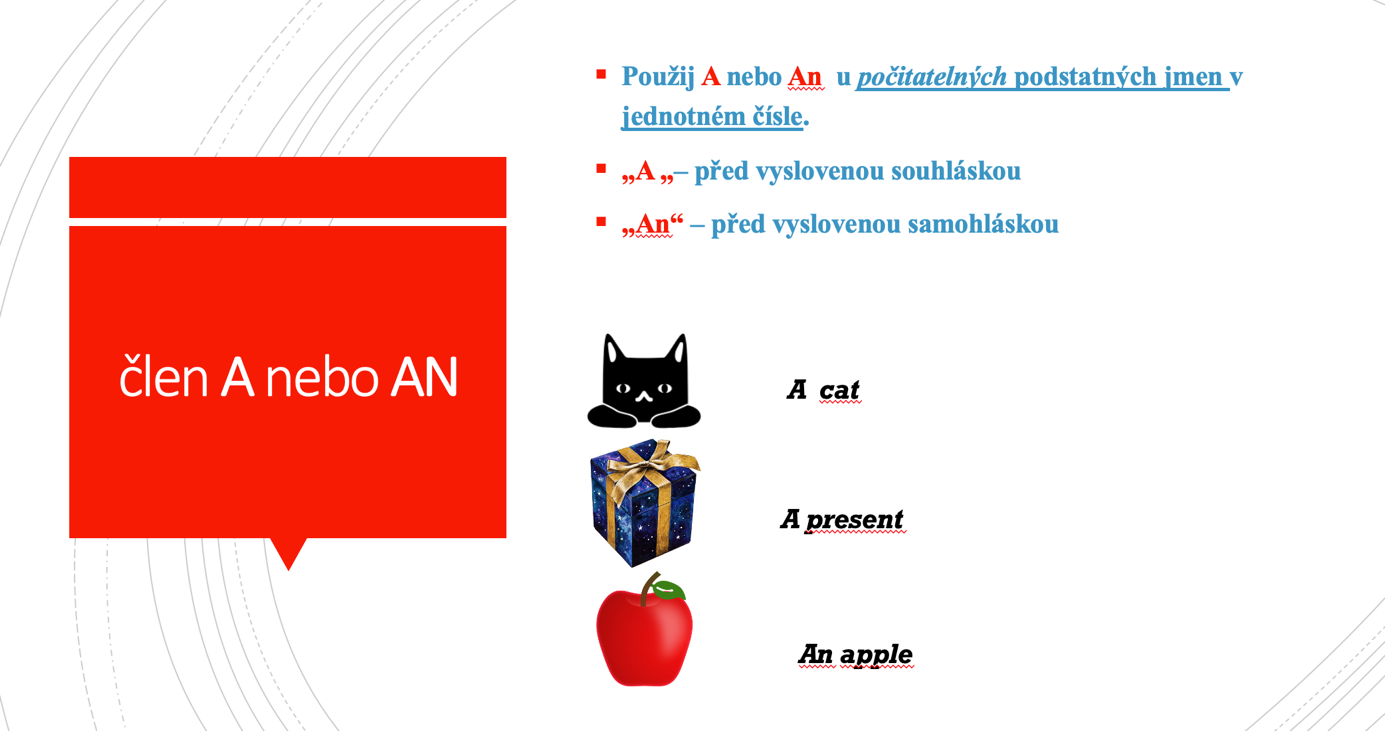 2.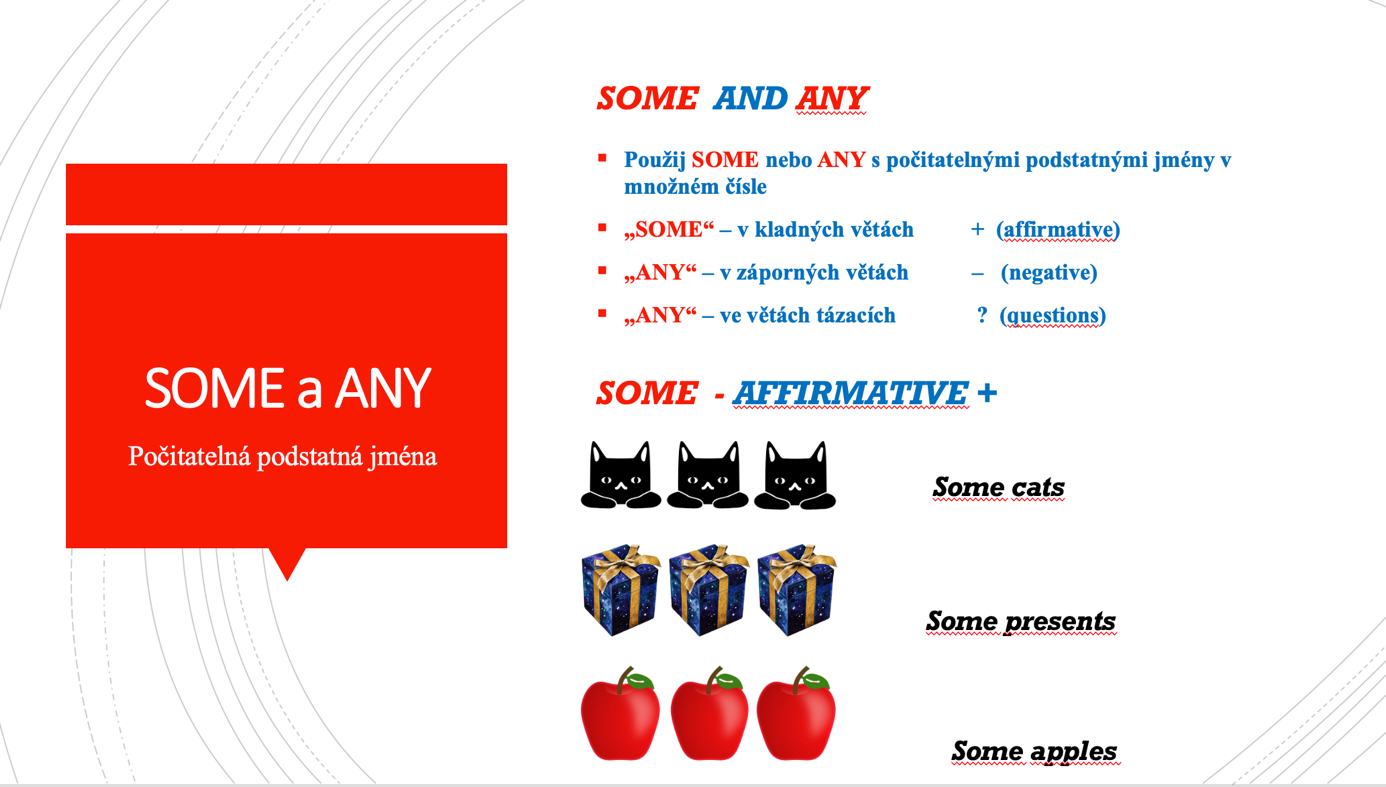 3.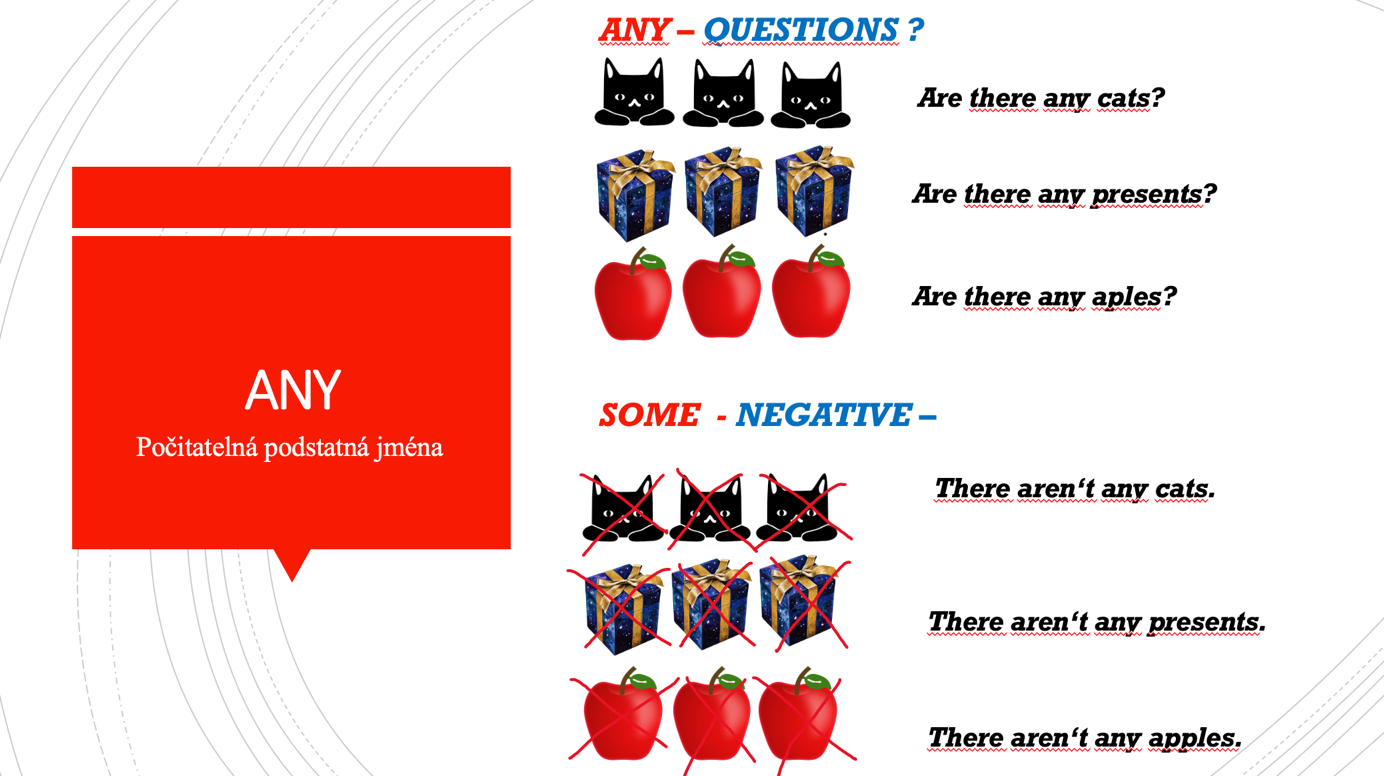 4.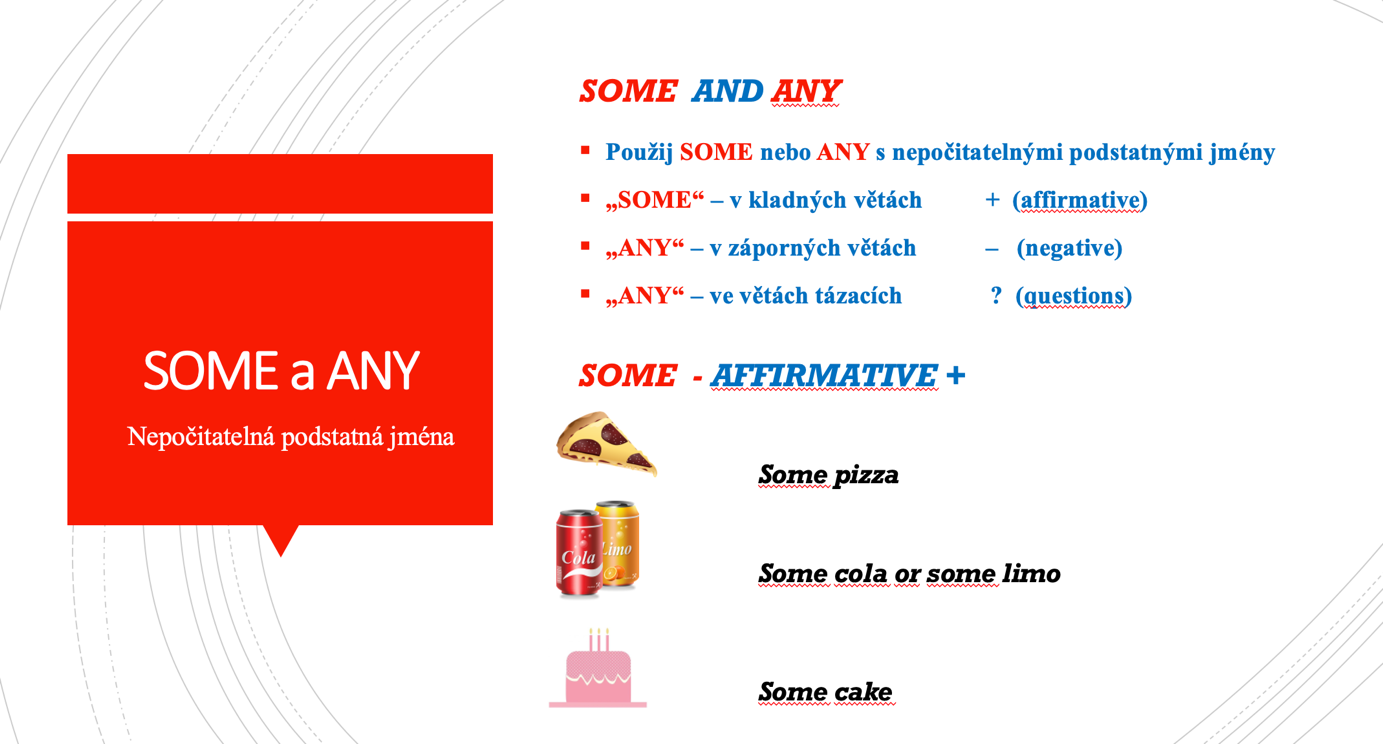 5.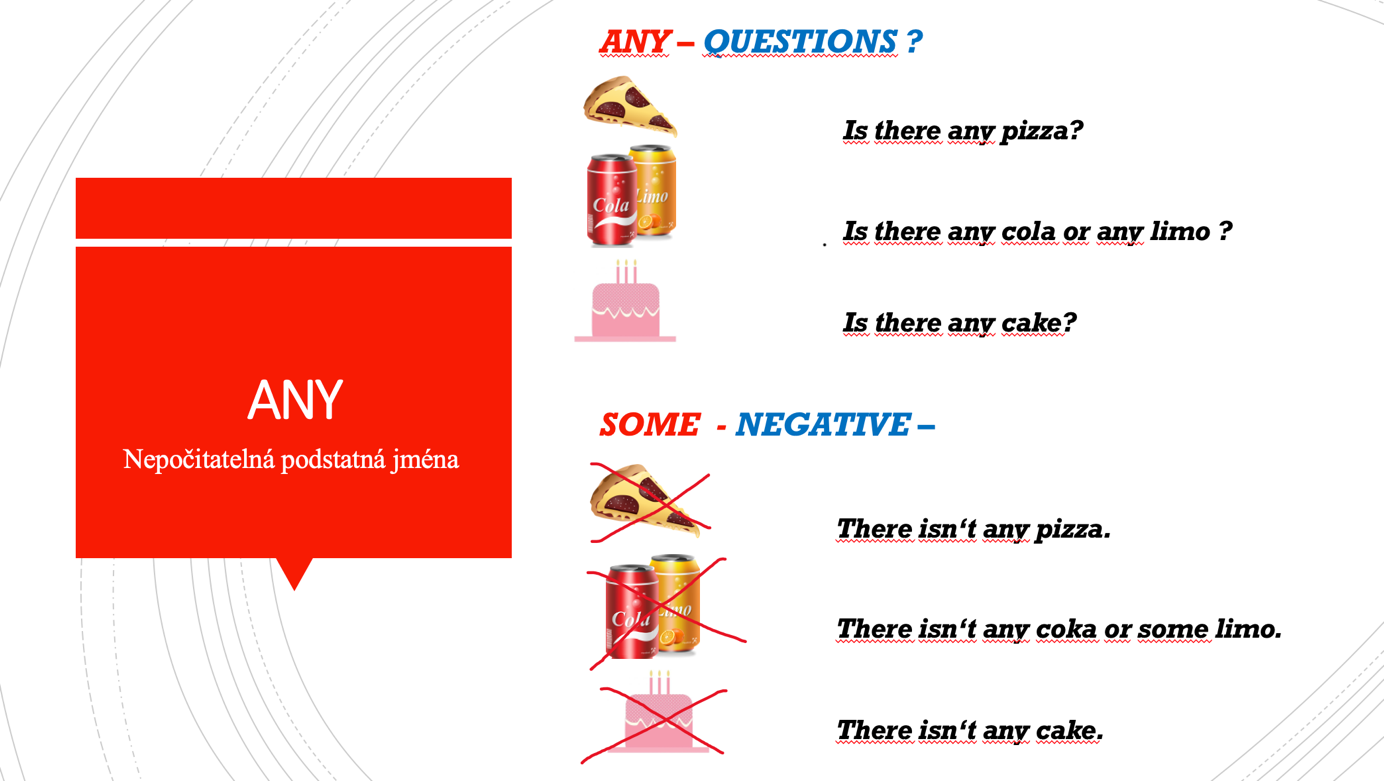 6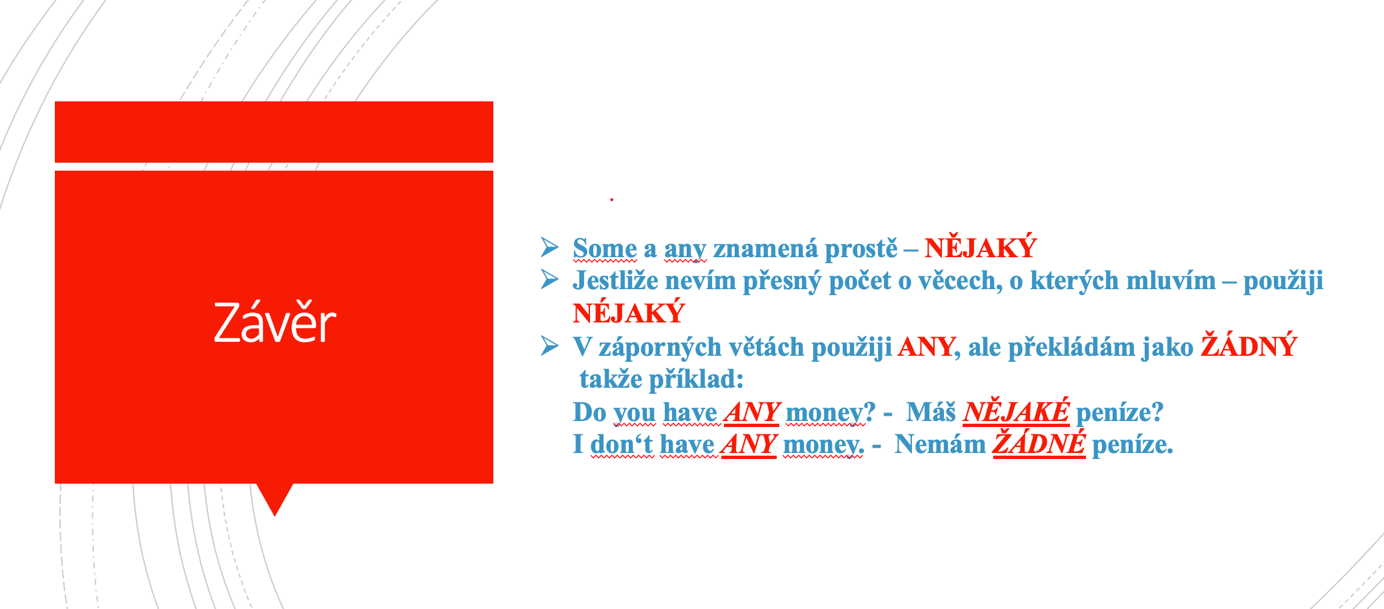 7.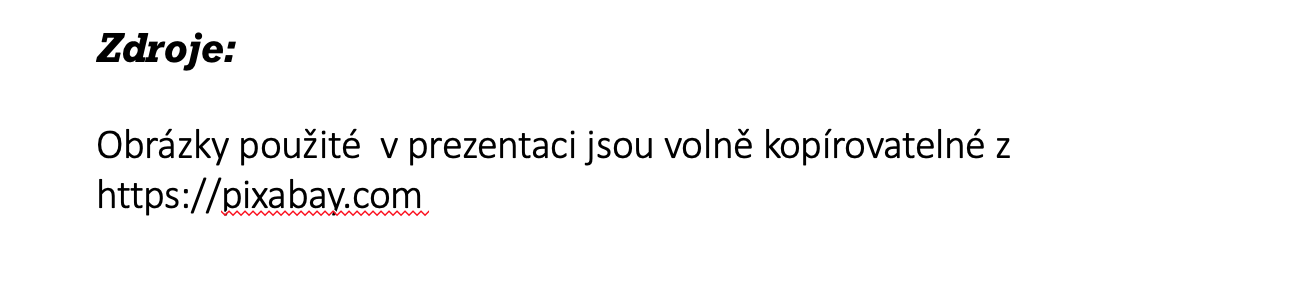 